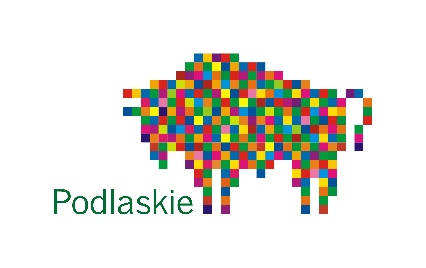 Białystok, 9 września 2022 r.EST-I.5462.1.2022Prezydenci Miast,Starostowie, Burmistrzowie,Wójtowiedotyczy: Stypendiów edukacyjnych Zarządu Województwa Podlaskiego za rok szkolny 2021/2022Zwracam się z uprzejmą prośbą o przekazanie informacji dotyczącej zasad udzielania stypendiów edukacyjnych Zarządu Województwa Podlaskiego szkołom, dla których pozostajecie Państwo organem prowadzącym oraz umieszczenie jej na Państwa stronie internetowej. Stypendia będą przyznawane przez Zarząd Województwa Podlaskiego według zasad określonych 
w regulaminie stanowiącym załącznik do uchwały Nr XLII/381/17 Sejmiku Województwa Podlaskiego z dnia 30 października 2017 r. w sprawie zasad udzielania stypendiów dla uczniów za szczególne osiągnięcia w nauce w ramach Regionalnego Programu Wspierania Edukacji Uzdolnionych Dzieci 
i Młodzieży Województwa Podlaskiego z późn. zm.Stypendia mogą otrzymać uczniowie szkoły podstawowej i ponadpodstawowej zamieszkali na terenie województwa podlaskiego, uzyskujący łącznie w roku szkolnym 2021/2022 następujące osiągnięcia:uzyskali średnią ocen na koniec roku szkolnego w szkole podstawowej lub w szkole ponadpodstawowej co najmniej 5,00;byli co najmniej trzykrotnie laureatem konkursu/olimpiady na szczeblu wojewódzkim/ponadwojewódzkim lub co najmniej jednokrotnie laureatem konkursu/olimpiady/turnieju na szczeblu ogólnopolskim/międzynarodowym.Wnioski wraz z kserokopią dokumentów potwierdzających osiągnięcia edukacyjne uczniów w roku szkolnym 2021/2022 należy złożyć w Urzędzie Marszałkowskim Województwa Podlaskiego 
w Białymstoku na adres:Departament Edukacji, Sportu i Turystyki
Urząd Marszałkowski Województwa Podlaskiego, 
ul. Kardynała Stefana Wyszyńskiego 1
15-888 Białystokdo dnia 14 października 2022 r. (wniosek w załączeniu)Kwota przyznanego stypendium dla jednego stypendysty wyniesie 4 000 zł.Szczegółowe informacje dotyczące zasad udzielania stypendiów dostępne są na stronie internetowej Urzędu Marszałkowskiego Województwa Podlaskiego w Białymstoku w zakładce Edukacja → Stypendia oraz pod numerem telefonu: (085) 66 54 536 – Departament Edukacji, Sportu i Turystyki.Więcej na stronie internetowej Wrót Podlasia:https://www.wrotapodlasia.pl/pl/edukacja/stypendia/trwa-nabor-na-stypendia-zarzadu-wojewodztwa-podlaskiego-za-szczegolne-osiagniecia-w-nauce-3.html Z poważaniem